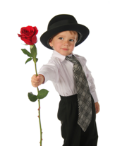    «МАМИН ВАЛЬС-2021» ВНИМАНИЕ! Регистрация на сайте  http://www.fdance.ru/tourn  обязательна до 6 марта 21-00.На турнире регистрация невозможна.                                    Федерация танцевального спорта Ярославской области Клуб спортивного танца «ДУЭТ» Официальное соревнование муниципального образования  Открытый кубок Красноперекопского и Фрунзенского района    «МАМИН ВАЛЬС-2021» КАТЕГОРИЯ ТУРНИРА  РС ВВНИМАНИЕ! Регистрация на сайте http://www.fdance.ru/tourn обязательна до 6 марта 21-00.На турнире регистрация невозможна. ОСМО – официальное соревнование муниципального образования.Открыто для участия других регионов.Даты проведения 8 марта  2021г. Место проведения г. Ярославль, ул.Театральная  21, ДК «Судостроитель» Организатор ТСК «Дуэт»,  https://dancemanager.ru/?    Светлана +79109775050 Правила проведения В соответствии с правилами ФТСАРР. Судейская бригада Судьи ФТСАРР по приглашению организатора соревнований. Награждение*все участникам золотые медали,дипломы**1,2,3 место медали золото,серебро,бронза ,дипломы*** все кубки за участие соло, пара один на пару, дипломы.Награждение*все участникам золотые медали,дипломы**1,2,3 место медали золото,серебро,бронза ,дипломы*** все кубки за участие соло, пара один на пару, дипломы.Награждение*все участникам золотые медали,дипломы**1,2,3 место медали золото,серебро,бронза ,дипломы*** все кубки за участие соло, пара один на пару, дипломы.Награждение*все участникам золотые медали,дипломы**1,2,3 место медали золото,серебро,бронза ,дипломы*** все кубки за участие соло, пара один на пару, дипломы.Награждение*все участникам золотые медали,дипломы**1,2,3 место медали золото,серебро,бронза ,дипломы*** все кубки за участие соло, пара один на пару, дипломы.Н-2, Н-3,Н-4 (медальная)*Н-2,-Н-3,Н-4 (скейтинг)**(W, Q,  Sa, Cha) *** Зачет раздельно по танцу(Мама+ребенок 2015 и мл) (Папа+ребенок 2015 и мл.)2015 г.р. и мл.                  Пары и соло все мамы (папы) награждаются медалями и грамотами 3 балла КУБОКhttp://www.fdance.ru/tourn https://dancemanager.ru/ 09:00  Н-2, Н-3,Н-4 (медальная)*Н-2,-Н-3,Н-4 (скейтинг)**(W, Q,  Sa, Cha) *** Зачет раздельно по танцу(Мама+ребенок 2014 ) (Папа+ребенок 2014)2014 г.р.                  Пары и соло все мамы (папы) награждаются медалями и грамотами 3 балла КУБОК http://www.fdance.ru/tournhttps://dancemanager.ru/ 10:00  Н-2, Н-3,Н-4,Н-5 (медальная)*Н-2,-Н-3,Н-4,Н-5 (скейтинг)**(W, Q,  Sa, Cha) *** Зачет раздельно по танцу(Мама+ребенок 2013 ) (Папа+ребенок 2013)2013 г.р.                  Пары и соло все мамы (папы) награждаются медалями и грамотами 3 балла КУБОКhttp://www.fdance.ru/tourn https://dancemanager.ru/ 11:00  Н-2, Н-3,Н-4,Н-5 ,Н-6(медальная)*Н-2,-Н-3,Н-4,Н-5,Н-6 (скейтинг)**(W, Q,W.V,  Sa, Cha,Дж )*** Зачет раздельно по танцу(Мама+ребенок 2012) (Папа+ребенок 2012)2012 г.р.                  Пары и соло все мамы (папы) награждаются медалями и грамотами 3 балла КУБОКhttp://www.fdance.ru/tourn https://dancemanager.ru/ 13:00  Н-2, Н-3,Н-4,Н-5,Н-6 (медальная)*Н-2,-Н-3,Н-4,Н-5,Н-6 (скейтинг)**(W, Q,W.V,  Sa, Cha,Дж) *** Зачет раздельно по танцу(Мама+ребенок 2011 и старше) (Папа+ребенок 2011 и стерше)2011 г.р.и старше                 Пары и соло все мамы (папы) награждаются медалями и грамотами 3 балла КУБОКhttp://www.fdance.ru/tourn https://dancemanager.ru/ 15:00  Спорт высших достижений(скейтинг)Разделим по возрастам при необходимости.Соло до ЕСоло до ДSt(3т) ,La(3т)   St(4т) ,La(4т)http://www.fdance.ru/tournhttps://dancemanager.ru/       15-00 Даты проведения 8 марта  2021г. Место проведения г. Ярославль, ул.Театральная  21, ДК «Судостроитель» Организатор ТСК «Дуэт»,   http://www.fdance.ru/tournСветлана +79109775050 Правила проведения В соответствии с правилами ФТСАРР. Судейская бригада Судьи ФТСАРР по приглашению организатора соревнований. Возрастная категория Класс                Регистрация 17:00 Регистрация 18:00 Дети 1 ОСМО открытый St(3т), La(3т) , 6 танцевДети 2 ОСМО открытый St(4т), La(4т) , 8 танцевДети 2 + 1До «Е» St(3т), La(3т) ,6 танцевЮниоры 1До «Е» St(3т) ,La(3т)Юниоры 1До «Д» St(4т) ,La(4т)Юниоры 2 До «Д» St(4т) ,La(4т)Юниоры 1  ОСМО открытый St , LaЮниоры  1 + 2 До «С» St ,LaЮниоры 2* ОСМО открытый St,LaВзрослые+ Сеньоры* До «Е» St(3т)  ,La(3т)Взрослые+ Сеньоры* До «Д» St(4т)  ,La(4т)